InnledningHensikten med oppstarts-forberedelsene er å;Sikre en god fremdriftsplan fra Operatørens side frem til kontrakts-oppstart.Følge opp at operatørene leverer som avtalt på kvalitet og i henhold til fremdriftsplan. Sikre at Ruter leverer på tid og kvalitet på forpliktelser ihht. kontrakt Ruter har overfor Operatøren.  FremdriftsplanOperatør skal utarbeide en fremdriftsplan gjeldende fra kontraktsignering og minimum fram til oppstartsdato. Denne skal legges frem for Oppdragsgiver på oppstartsmøtet etter kontraktsignering.Endelig fremdriftsplan skal være ferdigstilt senest 60 dager etter kontraktssignering. Planen skal inneholde alle hovedmilepæler fram til oppstart og eventuelt spesifisere Oppdragsgivers ansvar for aktiviteter og/eller godkjenningsområde, samt frist for disse. Planen må ta høyde for prosess for etablering av TaaS, som beskrevet i kapittel 2 – vedlegg 1.Planen skal som minimum dekke følgende områder: Båtmateriell – innkjøp, klargjøring, test, idriftsettelse og godkjenning, herunder bl.a. universell utforming Eventuelle ombygginger av kai og etablering av infrastruktur Rekruttering av personaleOpplæring av personaleEtablering av trafikkledelseGjennomgang av linjenettetInformasjons- kommunikasjonsplanInnkjøp, klargjøring og test av utstyr til bruk i TaaSEventuelle underoperatørerInnarbeide Oppdragsgivers rapporteringssystem og rutiner, herunder bl.a. miljørapporteringBeredskap for håndtering av oppstartsproblemer etter driftsstartOperatør skal også ha utarbeidet en milepælsplan gjeldende minimum frem til seks måneder etter anbudets oppstartdato. Planen legges frem for Oppdragsgiver senest 1 år før oppstart av oppdraget.Prosjektplanen skal definere nøkkelpersoner/ansvarlig for de enkelte ovennevnte forhold, samt leveransetidspunkt. Følgende krav stilles som et minimum til leveransene frem til oppstartstidspunkt: Oppdragsgiver har videre rett til å innhente nødvendige opplysninger om Operatørs status og planer for å kunne være operativ med personell og materiell på Oppstartstidspunktet. Oppdragsgiver kan kreve skriftlig statusrapport for oppstarts-forberedelsene fra Operatør frem til oppstart av Oppdraget.KvalitetssikringOperatør skal ha iverksatt og dokumentert sitt system for kvalitetssikring (Kvalitetssikringssystem) av leveransen senest 30 dager etter Kontraktsinngåelsen. Dokumentasjonen skal oversendes til Oppdragsgiver innenfor ovennevnte frist.Oppdragsgivers representant og personer med myndighet fra Oppdragsgiver skal, i perioden frem til oppstart, ha rett til å foreta kvalitetsrevisjon og verifikasjon av Operatørens kvalitetssikring og fremdrift. OppstartsmøterDet skal holdes et oppstartsmøte så raskt som mulig etter kontraktsinngåelse. Oppdragsgiver kaller inn til dette. Det skal i perioden frem til oppstartdato, holdes jevnlige statusmøter for avrapportering av fremdriften. Operatør skal på møtene rapportere om status iht. fremdrifts- og milepælsplanen. Det legges opp til statusmøter annenhver måned i starten, og månedlig møter etter 1.mars 2020. Partene kan bli enige om annen frekvens dersom situasjonen tilsier det.Det ytes ingen kompensasjon for oppmøte i disse møtene.RisikoanalyseOperatør skal senest innen 30 dager etter kontraktsignering legge frem en risikoanalyse mht. kontrakts-oppstart. Dersom det vurderes gul eller rød risiko, skal Operatør beskrive tiltak for å redusere risikoen. Risikomomentene skal beskrives og vurderes, samt legges inn i matrisen. Oppdragsgiver ønsker at følgende matrise benyttes: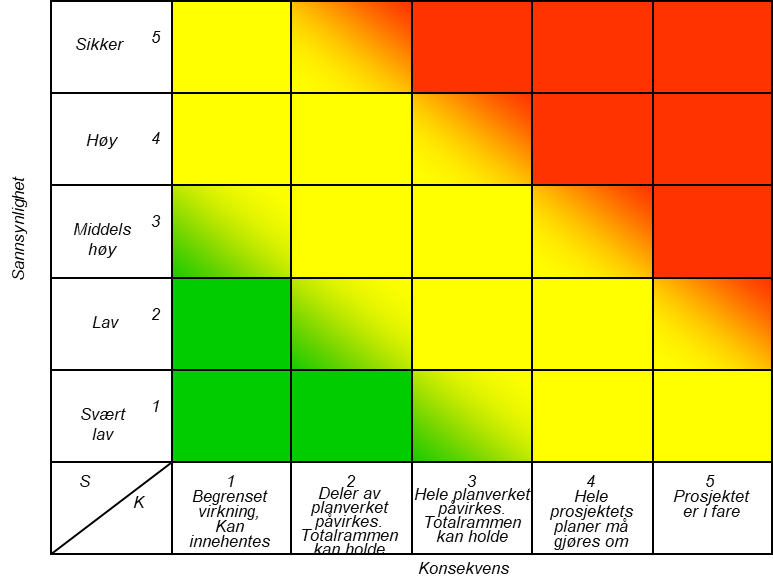 Dato: Hva:01.05.2020 – innen 18 måneder før oppstartEn beskrivelse av hva som planlegges gjennomført på RB4 for å løse ansvaret for strøm til båtene, og når dette skal gjennomføres.En beskrivelse av hva som eventuelt må gjennomføres av endringer på øy-bryggene for å kunne anløpe med båtene.En beskrivelse av hva som planlegges gjennomført på båtene for å løse krav til energibærere, og når dette skal gjennomføres. Dokumentasjon på hvilke båter og hvilken reservebåt som skal benyttes i sambandet, og at disse samsvarer med tilbudet. 01.11.2020 – innen 12 måneder førDokumentasjon på hvordan Operatørens ansvar i TaaS-plattformen (jfr. kapittel 2 - vedlegg 1) skal løses, og når denne skal være implementert og testet på båtene.Dokumentasjon på bemanningssituasjonen, og -planDokumentasjon på hvilken opplæring som skal gjennomføres med Operatørens ansatte (hva, når, hvem, hvordan)01.05.2021 – innen 6 måneder førDokumentasjon på at rapporteringssystem og -rutiner er innarbeidetDokumentasjon av beredskapsplan dersom oppstartsproblemer etter kontrakts-start Dokumentasjon på testperiode (når, hva, hvor, hvordan)Dokumentasjon på oppfyllelse av kravet om responstid til enhver tid, hvor reservefartøy skal ligge i opplag samt hvor reservefartøy eventuelt benyttes forøvrig